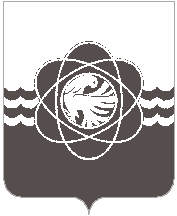 П О С Т А Н О В Л Е Н И Еот 14.03.2023 № 201	В соответствии с Федеральными законами от 21.12.1994 № 69-ФЗ «О пожарной безопасности», от 06.10.2003 № 131-ФЗ «Об общих принципах организации местного самоуправления в Российской Федерации», постановлением Правительства Российской Федерации от 16.09.2020 № 1479 «Об утверждении Правил противопожарного режима                             в Российской Федерации», распоряжением Администрации Смоленской области от 02.03.2023 № 373-р/адм «О мерах по обеспечению пожарной безопасности на территории Смоленской области в весенне-летний период 2023 года», в целях предупреждения пожаров, уменьшения их последствий и организации своевременного тушения пожаров на территории муниципального образования «город Десногорск» Смоленской области в весенне-летний период 2023 года 	Администрация муниципального образования «город Десногорск» Смоленской области постановляет:	1. Утвердить План мероприятий по предупреждению пожаров и подготовке к работе организаций, расположенных и осуществляющих производственную и иную деятельность на территории муниципального образования «город Десногорск» Смоленской области в условиях весенне-летнего периода 2023 года (далее – План) (приложение).2. Заместителю Главы муниципального образования - председателю Комитета ГХ и ПК г. Десногорска А.В. Соловьёву, председателю Комитета по образованию г. Десногорска                 Т.В. Токаревой, председателю «ККС и МП» Администрации г. Десногорска А.А. Королёвой, генеральному директору МУП «ККП» МО «город Десногорск» Смоленской области                      А.К. Воронцову, директору Службы благоустройства А.Н. Алейникову, начальнику Управления по делам ГО и ЧС С.А. Хазову, руководителям муниципальных организаций                   и учреждений муниципального образования «город Десногорск» Смоленской области обеспечить своевременное выполнение мероприятий, предусмотренных Планом в части касающейся.	3. Рекомендовать начальнику 15 ПСЧ ОФПС ГПС ГУ МЧС России по Смоленской области С.А. Степеренкову, старшему инспектору ОНД и ПР г. Десногорска УНД и ПР Главного управления МЧС России по Смоленской области И.А. Ускову, начальнику ОМВД России по г. Десногорску Ю.А. Гришину, генеральному директору ООО «Смоленская АЭС – Сервис» А.П. Туманову, генеральному директору АО «ЭлС» А.А. Сорокину, руководителям организаций и учреждений независимо от организационно-правовых форм и форм собственности, расположенных и осуществляющих производственную и иную деятельность на территории муниципального образования «город Десногорск» Смоленской области, председателям гаражно-строительных кооперативов, садоводческих товариществ и иных общественных объединений, индивидуальным предпринимателям, собственникам, арендаторам объектов недвижимости и земельных участков, землепользователям обеспечить своевременное выполнение мероприятий, предусмотренных Планом в части касающейся.4. Исполнители, указанные в п. 2 настоящего постановления, несут персональную ответственность за соблюдение сроков и выполнение мероприятий, предусмотренных Планом.5. Сведения о выполненных мероприятиях по подготовке к пожароопасному сезону предоставить в Управление по делам ГО и ЧС в срок до 05.05.2023.	6. Отделу информационных технологий и связи с общественностью (Е.М. Хасько) разместить настоящее постановление на официальном сайте Администрации муниципального образования «город Десногорск» Смоленской области в сети Интернет.	7. Контроль исполнения настоящего постановления возложить на заместителя Главы муниципального образования - председателя Комитета по городскому хозяйству                                   и промышленному комплексу Администрации муниципального образования «город Десногорск» Смоленской области А.В. Соловьёва.Глава муниципального образования«город Десногорск» Смоленской области                                            А.А. НовиковП Л А Нмероприятий по предупреждению пожаров и подготовке к работе организаций, расположенных и осуществляющих производственную и иную деятельность на территории муниципального образования «город Десногорск» Смоленской области  в условиях весенне-летнего периода 2023 годаО мерах по предупреждению пожаров на территории муниципального образования «город Десногорск» Смоленской области в весенне-летний период 2023 годаПриложениеУТВЕРЖДЕНпостановлением Администрациимуниципального образования«город Десногорск» Смоленской областиот 14.03.2023 № 201№ п/пПланируемые мероприятияОтветственные исполнителиСрок исполненияПриме-чаниеI. Администрация муниципального образования «город Десногорск» Смоленской областиI. Администрация муниципального образования «город Десногорск» Смоленской областиI. Администрация муниципального образования «город Десногорск» Смоленской областиI. Администрация муниципального образования «город Десногорск» Смоленской областиI. Администрация муниципального образования «город Десногорск» Смоленской области1Проведение заседаний КЧС и ОПБ по вопросам обеспечения пожарной безопасности на территории муниципального образования при подготовке к работе в весенне-летний период Глава муниципального образования «город Десногорск» Смоленской области, председатель КЧС и ОПБ                       А.А. Новиковпо отдельному плану2Введение особого противопожарного режима при повышении класса пожарной опасности в зависимости от погодных условийГлава муниципального образования «город Десногорск» Смоленской области, председатель КЧС и ОПБ                       А.А. Новиковв течение периода3Организация проверки готовности сил и средств муниципального звена РСЧС к ликвидации возможных пожаров в пожароопасный периодЗаместитель Главы муниципального образования - председатель Комитета ГХ и ПК г. Десногорска, заместитель председателя КЧС и ОПБ А.В. Соловьёв;Начальник Управления по делам ГО и ЧС С.А. Хазовмарт4Организация работы оперативной группы КЧС и ОПБ, в случае возникновения чрезвычайных ситуацийЗаместитель Главы муниципального образования - председатель Комитета ГХ и ПК г. Десногорска, заместитель председателя КЧС и ОПБ А.В. Соловьёв;Начальник Управления по делам ГО и ЧС С.А. Хазовв течение периода5Обеспечение сбора информации (с учётом прогнозов погодных условий), указывающей на повышение уровня пожарной опасности с целью своевременного введения особого противопожарного режимаЗаместитель Главы муниципального образования - председатель Комитета ГХ и ПК г. Десногорска, заместитель председателя КЧС и ОПБ А.В. Соловьёв;Начальник Управления по делам ГО и ЧС С.А. Хазовв течение периода6Организация работы межведомственной муниципальной оперативной группы по контролю противопожарного режима на территории муниципального образования Заместитель Главы муниципального образования - председатель Комитета ГХ и ПК г. Десногорска, заместитель председателя КЧС и ОПБ А.В. Соловьёв;Начальник Управления по делам ГО и ЧС С.А. Хазовв течение периода7Организация мероприятий по профилактике пожаров                            в городских лесахДиректор Службы благоустройства А.Н. Алейниковв течение периода8Обустройство и обновление защитных противопожарных разрывов и минерализованных полос в городских лесахДиректор Службы благоустройства А.Н. Алейниковапрель9Информирование населения о требованиях пожарной безопасности в период пожароопасного сезонаНачальник Управления по делам ГО и ЧС С.А. Хазовв течение периода10Обеспечение беспрепятственных проездов пожарной техники                с возможностью её установки у фасадов многоквартирных жилых домов, общежитий и других муниципальных объектов защиты в границах обслуживаемых территорийГенеральный директор МУП «ККП» МО «город Десногорск» Смоленской области А.К. Воронцов;Генеральный директор ООО «Смоленская АЭС – Сервис» А.П. Туманов;Директор Службы благоустройства А.Н. Алейников; Руководители организаций, управляющих жилищным фондом, товарищества собственников жилья;Руководители муниципальных организаций в течение периода11Контроль противопожарного состояния обслуживаемых территорий, объектов жилищного фонда, подвальных, чердачных, технических и других помещений, своевременное принятие мер по устранению выявленных нарушений требований пожарной безопасностиГенеральный директор МУП «ККП» МО «город Десногорск» Смоленской области А.К. Воронцов;Генеральный директор ООО «Смоленская АЭС – Сервис» А.П. Туманов;Директор Службы благоустройства А.Н. Алейников; Руководители организаций, управляющих жилищным фондом, товарищества собственников жилья;Руководители муниципальных организаций в течение периода12Организация очистки обслуживаемых территорий (участков)              от сухой травянистой растительности, порубочных остатков                   и другого горючего мусора Генеральный директор МУП «ККП» МО «город Десногорск» Смоленской области А.К. Воронцов;Генеральный директор ООО «Смоленская АЭС – Сервис» А.П. Туманов;Директор Службы благоустройства А.Н. Алейников; Руководители организаций, управляющих жилищным фондом, товарищества собственников жилья;Руководители муниципальных организаций апрель13Содержание в исправном состоянии пожарных гидрантов                            и сетей наружного противопожарного водоснабженияГенеральный директор МУП «ККП» МО «город Десногорск» Смоленской области А.К. Воронцовв течение периода14Обеспечение участников тушения возможных лесных (природных) пожаров горячим питанием или сухими пайками на основании договора возмездного оказания услуг от 10.07.2019 № 143/19 Генеральный директор ООО «Смоленская АЭС – Сервис» А.П. Тумановв течение периода15Поддержание объектов и сетей энергоснабжения в соответствии                с требованиями пожарной безопасности Генеральный директор АО «ЭлС» А.А. Сорокинв течение периода16Очистка от сухой травянистой растительности, веток и мусора территории, прилегающей к обслуживаемым объектам энергоснабжения Генеральный директор АО «ЭлС» А.А. СорокинапрельII. Комитет по образованию Администрации муниципального образования «город Десногорск» Смоленской области,Комитет по культуре, спорту и молодежной политике Администрации муниципального образования «город Десногорск» Смоленской областиII. Комитет по образованию Администрации муниципального образования «город Десногорск» Смоленской области,Комитет по культуре, спорту и молодежной политике Администрации муниципального образования «город Десногорск» Смоленской областиII. Комитет по образованию Администрации муниципального образования «город Десногорск» Смоленской области,Комитет по культуре, спорту и молодежной политике Администрации муниципального образования «город Десногорск» Смоленской областиII. Комитет по образованию Администрации муниципального образования «город Десногорск» Смоленской области,Комитет по культуре, спорту и молодежной политике Администрации муниципального образования «город Десногорск» Смоленской областиII. Комитет по образованию Администрации муниципального образования «город Десногорск» Смоленской области,Комитет по культуре, спорту и молодежной политике Администрации муниципального образования «город Десногорск» Смоленской области17Проведение в подведомственных организациях мероприятий по обеспечению пожарной безопасности, предусмотренных разделом VI настоящего Плана, в части касающейсяПредседатель Комитета по образованию г. Десногорска Т.В. Токарева;Председатель «ККС и МП» Администрации г. Десногорска  А.А. Королёва;Руководители подведомственных организацийв течение периода18Обеспечение выполнения требований пожарной безопасности при проведении массовых мероприятий, с организацией внеплановых инструктажей по пожарной безопасности                          с работниками, задействованными в проведении мероприятий, до начала их проведения Председатель Комитета по образованию г. Десногорска Т.В. Токарева;Председатель «ККС и МП» Администрации г. Десногорска  А.А. Королёва;Руководители подведомственных организацийпостоянно19Проведение разъяснительной работы с учащимися образовательных организаций о соблюдении правил пожарной безопасности в пожароопасный период, недопустимости самостоятельного разжигания костров и палов сухой травянистой растительностиПредседатель Комитета по образованию г. Десногорска Т.В. Токарева;Председатель «ККС и МП» Администрации г. Десногорска  А.А. Королёва;Руководители подведомственных организацийапрель20Организация обучения руководителей детских лагерей дневного пребывания, созданных на базе образовательных организаций                 в соответствии с приказом МЧС России от 18.11.2021 № 806Председатель Комитета по образованию г. Десногорска Т.В. Токарева; Руководители образовательных организациймай21Организация работы по подготовке детских лагерей дневного пребывания на базе образовательных организаций                                 к безопасному функционированию в период летних каникулПредседатель Комитета по образованию г. Десногорска Т.В. Токарева; Руководители образовательных организациймай22Проведение в каждой смене детских лагерей дневного пребывания практических тренировок по эвакуации детей                    и персонала при возникновении условного пожара                       Руководители детских лагерей дневного пребыванияпо отдельному графикуIII. Отделение надзорной деятельности и профилактической работы г. Десногорска Управления надзорной деятельности и профилактической работы Главного управления МЧС России по Смоленской области III. Отделение надзорной деятельности и профилактической работы г. Десногорска Управления надзорной деятельности и профилактической работы Главного управления МЧС России по Смоленской области III. Отделение надзорной деятельности и профилактической работы г. Десногорска Управления надзорной деятельности и профилактической работы Главного управления МЧС России по Смоленской области III. Отделение надзорной деятельности и профилактической работы г. Десногорска Управления надзорной деятельности и профилактической работы Главного управления МЧС России по Смоленской области III. Отделение надзорной деятельности и профилактической работы г. Десногорска Управления надзорной деятельности и профилактической работы Главного управления МЧС России по Смоленской области 23Проведение профилактических мероприятий, направленных на предупреждение пожаров Старший инспектор ОНД и ПР г. Десногорска И.А. УсковСтарший инспектор ОНД и ПР г. Десногорска И.А. Усковв течение периода24Информирование органов местного самоуправления об обстановке с пожарами и результатах профилактической работы Старший инспектор ОНД и ПР г. Десногорска И.А. УсковСтарший инспектор ОНД и ПР г. Десногорска И.А. Усковеженедельно 25Участие в работе межведомственной муниципальной оперативной группы по контролю противопожарного режима на территории муниципального образованияСтарший инспектор ОНД и ПР г. Десногорска И.А. УсковСтарший инспектор ОНД и ПР г. Десногорска И.А. Усковв течение периода26Оказание методической помощи организациям и общественным объединениям граждан в оценке состояния пожарной безопасности подведомственных территорий Старший инспектор ОНД и ПР г. Десногорска И.А. УсковСтарший инспектор ОНД и ПР г. Десногорска И.А. Усковв течение периода27Доведение до населения требований пожарной безопасности                  с учётом особенностей пожароопасного сезона          Старший инспектор ОНД и ПР г. Десногорска И.А. УсковСтарший инспектор ОНД и ПР г. Десногорска И.А. Усковв течение периодаIV. 15 ПСЧ ОФПС ГПС ГУ МЧС России по Смоленской областиIV. 15 ПСЧ ОФПС ГПС ГУ МЧС России по Смоленской областиIV. 15 ПСЧ ОФПС ГПС ГУ МЧС России по Смоленской областиIV. 15 ПСЧ ОФПС ГПС ГУ МЧС России по Смоленской областиIV. 15 ПСЧ ОФПС ГПС ГУ МЧС России по Смоленской области28Проведение мероприятий по обеспечению готовности сил                          и средств 15 ПСЧ к тушению пожаров и проведению аварийно - спасательных работНачальник - С.А. Степеренков постоянно29Проведение сезонной проверки наружных источников противопожарного водоснабженияНачальник - С.А. Степеренков март30Обеспечение участия личного состава 15 ПСЧ в работе межведомственной муниципальной оперативной группы по контролю противопожарного режима на территории муниципального образования Начальник - С.А. Степеренков в течение периода31Организация дежурства личного состава в местах проведения организованных праздничных массовых мероприятий                      Начальник - С.А. Степеренков в течение периодаV. Отдел МВД России по городу Десногорску V. Отдел МВД России по городу Десногорску V. Отдел МВД России по городу Десногорску V. Отдел МВД России по городу Десногорску V. Отдел МВД России по городу Десногорску 32Обеспечение участия личного состава отдела в работе межведомственной муниципальной оперативной группы по контролю соблюдения требований пожарной безопасности,                  обеспечению правопорядка в период пожароопасного сезона    и при введении особого противопожарного режимаНачальник ОМВД России по г. Десногорскув течение периода33Организация незамедлительного реагирования оперативной группы при выезде на места происшествия, связанные                               с пожарамиНачальник ОМВД России по г. Десногорскув течение периодаVI. Организации и учреждения независимо от организационно – правовых форм и форм собственности, гаражно-строительные кооперативы, садоводческие товарищества и иные общественные объединения граждан, индивидуальные предприниматели, собственники, арендаторы объектов недвижимости и земельных участков, землепользователиVI. Организации и учреждения независимо от организационно – правовых форм и форм собственности, гаражно-строительные кооперативы, садоводческие товарищества и иные общественные объединения граждан, индивидуальные предприниматели, собственники, арендаторы объектов недвижимости и земельных участков, землепользователиVI. Организации и учреждения независимо от организационно – правовых форм и форм собственности, гаражно-строительные кооперативы, садоводческие товарищества и иные общественные объединения граждан, индивидуальные предприниматели, собственники, арендаторы объектов недвижимости и земельных участков, землепользователиVI. Организации и учреждения независимо от организационно – правовых форм и форм собственности, гаражно-строительные кооперативы, садоводческие товарищества и иные общественные объединения граждан, индивидуальные предприниматели, собственники, арендаторы объектов недвижимости и земельных участков, землепользователиVI. Организации и учреждения независимо от организационно – правовых форм и форм собственности, гаражно-строительные кооперативы, садоводческие товарищества и иные общественные объединения граждан, индивидуальные предприниматели, собственники, арендаторы объектов недвижимости и земельных участков, землепользователи34Предупреждение несанкционированных палов сухой травянистой растительности в границах закреплённых (используемых) территорий и участков Руководители организаций, учреждений и иные юридические лица независимо от организационно – правовых форм и форм собственности;Председатели гаражно-строительных кооперативов, садоводческих товариществ и иных общественных объединений граждан;Индивидуальные предприниматели, собственники, арендаторы объектов недвижимости и земельных участков;Землепользователив течение периода35Очистка подведомственных территорий и земельных участков от сухой травянистой растительности, горючих отходов                        и мусора способами, соответствующими требованиям пожарной безопасностиРуководители организаций, учреждений и иные юридические лица независимо от организационно – правовых форм и форм собственности;Председатели гаражно-строительных кооперативов, садоводческих товариществ и иных общественных объединений граждан;Индивидуальные предприниматели, собственники, арендаторы объектов недвижимости и земельных участков;Землепользователиапрель36Содержание чердачных, подвальных, технических, производственных и других помещений в соответствии                               с требованиями пожарной безопасностиРуководители организаций, учреждений и иные юридические лица независимо от организационно – правовых форм и форм собственности;Председатели гаражно-строительных кооперативов, садоводческих товариществ и иных общественных объединений граждан;Индивидуальные предприниматели, собственники, арендаторы объектов недвижимости и земельных участков;Землепользователипостоянно37Обеспечение беспрепятственного проезда пожарной техники                 к водоисточникам (открытым водоёмам, пожарным гидрантам, резервуарам и другим водоисточникам), жилым домам, строениям различного назначения, складам, наружным установкам, зданиям общественного и иного назначения в границах используемых (закреплённых) территорий и участков Руководители организаций, учреждений и иные юридические лица независимо от организационно – правовых форм и форм собственности;Председатели гаражно-строительных кооперативов, садоводческих товариществ и иных общественных объединений граждан;Индивидуальные предприниматели, собственники, арендаторы объектов недвижимости и земельных участков;Землепользователипостоянно38Содержание в исправном состоянии электроустановок, электрооборудования, электрических сетей, систем молниезащиты и заземления зданий и сооруженийРуководители организаций, учреждений и иные юридические лица независимо от организационно – правовых форм и форм собственности;Председатели гаражно-строительных кооперативов, садоводческих товариществ и иных общественных объединений граждан;Индивидуальные предприниматели, собственники, арендаторы объектов недвижимости и земельных участков;Землепользователив течение периода39Сбор и своевременная отправка на переработку (утилизацию) отработанных нефтепродуктов на предприятиях и в гаражно-строительных кооперативах в соответствии с требованиями законодательства Российской ФедерацииРуководители организаций, учреждений и иные юридические лица независимо от организационно – правовых форм и форм собственности;Председатели гаражно-строительных кооперативов, садоводческих товариществ и иных общественных объединений граждан;Индивидуальные предприниматели, собственники, арендаторы объектов недвижимости и земельных участков;Землепользователив течение периода40Обучение работников организаций мерам пожарной безопасности с отработкой практических навыков по использованию первичных средств пожаротушения Руководители организаций и учреждений независимо                     от организационно – правовых  форм и форм собственностиРуководители организаций и учреждений независимо                     от организационно – правовых  форм и форм собственностиапрель41Содержание в исправном состоянии пожарных гидрантов                             и систем наружного противопожарного водоснабжения на закреплённых (используемых) территориях Руководители организаций и учреждений независимо                     от организационно – правовых  форм и форм собственностиРуководители организаций и учреждений независимо                     от организационно – правовых  форм и форм собственностипостоянно42Оборудование объектов защиты и содержание в исправном состоянии систем оповещения о пожареРуководители организаций и учреждений независимо                     от организационно – правовых  форм и форм собственностиРуководители организаций и учреждений независимо                     от организационно – правовых  форм и форм собственностипостоянно43Обеспечение укомплектованности и содержание в исправном состоянии первичных средств пожаротушенияРуководители организаций и учреждений независимо                     от организационно – правовых  форм и форм собственностиРуководители организаций и учреждений независимо                     от организационно – правовых  форм и форм собственностипостоянно44Проведение пожароопасных работ и обеспечение хранения горючих материалов, жидкостей и газовых баллонов                                   в соответствии с требованиями пожарной безопасностиРуководители организаций и учреждений независимо                     от организационно – правовых  форм и форм собственностиРуководители организаций и учреждений независимо                     от организационно – правовых  форм и форм собственностипостоянно45Оборудование (приспособление) площадок для установки и забора воды пожарными автомобилями из имеющихся естественных водоисточников и обеспечение подъездов к ним              в радиусе 200 метров, в границах садоводческих товариществПредседатели садоводческих товариществ и иных общественных объединений;Собственники и арендаторы земельных участков;Землепользователиапрель-май46Информирование членов садоводческих товариществ, гаражно-строительных кооперативов и иных объединений граждан                         о требованиях пожарной безопасности в условиях пожароопасного сезонаПредседатели садоводческих товариществ и иных общественных объединений;Собственники и арендаторы земельных участков;Землепользователиапрель47Временное отключение от источников электроснабжения неэксплуатируемых и бесхозных строенийПредседатели садоводческих товариществ и иных общественных объединений;Собственники и арендаторы земельных участков;Землепользователиапрель48Содержание запасов воды на земельных участках                                     в садоводческих товариществах, участках в частном жилом секторе, в количестве не менее двух наполненных ёмкостей по 200 литров (на каждом участке) для целей пожаротушенияПредседатели садоводческих товариществ и иных общественных объединений;Собственники и арендаторы земельных участков;Землепользователив течение периода49Очистка от сухой травянистой растительности, валежника, порубочных остатков, мусора и других горючих материалов полосы шириной не менее 10 метров от леса, либо отделение леса противопожарной минерализованной полосой шириной не менее 0,5 метра или иным противопожарным барьером территорий и участков, прилегающих к лесу Организации, учреждения и иные юридические лица, независимо от их организационно-правовых форм и форм собственности, общественные объединения, индивидуальные предприниматели, должностные лица, граждане Российской Федерации, иностранные граждане, лица без гражданства владеющие, пользующиеся и (или) распоряжающиеся территорией, прилегающей к лесуапрель-октябрь